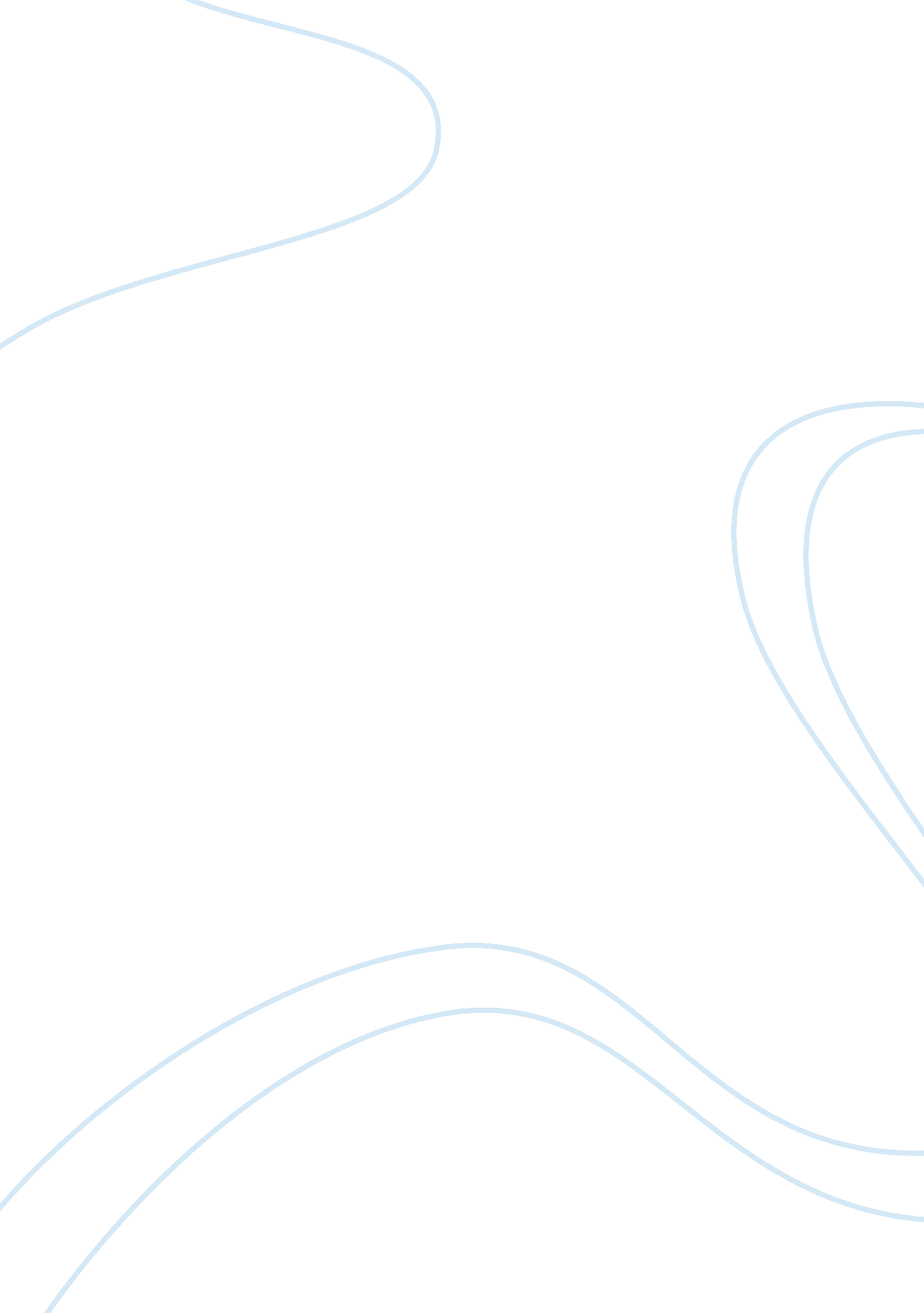 Risks in daddy issues essay exampleTechnology, Internet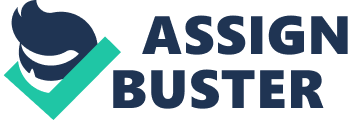 \n[toc title="Table of Contents"]\n \n \t “ How can social Network Sites affect teens?” \n \t The online world \n \t Risks and benefits \n \t Analysis of the article \n \t CONCLUSION \n \t Works cited \n \n[/toc]\n \n Creativity is considered as one of the most risky factors in any business settings. This is because it may determine the pace at which the business moves. It is the uniqueness in each individual’s differences of thoughts. It points out clearly how one is different from the other by looking at a writing and composition, at the same time trying to find the uniqueness, in the content delivered by them. This article explores the nature of creative risk taking by looking at a specific composition, and analyzing on how effective the writer is in delivering their points. “ How can social Network Sites affect teens?” The article being analyzed is entitled “ how can social Network Sites affect teens?” The article describes the existence of hundreds of sites across the world to support the respective interests of people. The sites are known to connect both friends and strangers together. They incorporate a variety of communication tools that include mobile connectivity, blogging, and videos or photos between people who are either friends or total strangers to each other across the world. The article describes how social networking has brought about the encouragement of users uploading personal information even to people they don’t familiarize with well (" How Can Social Network Sites Affect Teens?” 2014). It has also increased the sharing of multimedia files and different kinds of photos over these devices via the social networking sites. This is extremely dangerous because people go to the extent of sharing their personal photos to people they are not sure what their personal motive would be. Therefore, people end up putting their own lives at risk without necessarily seeing the dangers involved. This article further divides its description into four distinct parts of the negative effects, grades, socialization and behavior, the online world, and the involved risks and benefits of the social networking sites. 
It is estimated in the article that in the United States, seventy percent of teenagers use the social networking sites. One of the serious effects the site has to the young upcoming generation of this nation is the issues of sexual interaction reports between minors and adults on MySpace and general safety issues. There are also additional negatives involved which compromise the privacy concerns of young people who might not be aware of the importance of maintaining their privacy. These include the issues of unwanted sexual solicitations and false information uploaded by online users of the social networking sites. There article argues that there is an increase of alcohol use in the US, a factor resulting from regular use and access to online use of social sites and media (" How Can Social Network Sites Affect Teens?” 2014). A lot of teens have been inducted into the harmful acts of using drugs and engaging in destructive activities that may not benefit their personal life. 
The article on physical central website outlines that the social networking sites may be distracting. I was learned that teens who check in face book for at least fifteen minutes during their study period had a lower grades compared to the teens who had minimal time with the social site. They are also likely to display characters of narcissistic behavior, mania, depression, anxiety, mania, and general aggressive tendencies. Even though there was a positive factor of teens showing empathy to online friends on the social sites and hence improve engagements with others, the destructive effects are known to have more harm and their negativity out way any forms of positive influence on teens. A positive factor that is noted in the article is that teens with disabilities get the chance to interact widely across the world, something that makes them feel well and improves their self esteem. The online world It is approximated in the article that more than fifty percent of teenagers get access to social websites like twitter. They are able to access and view all types of videos on YouTube and get access to different kinds of games too. Therefore, the articles explain that almost all kinds of development that take place in teens lives revolve around the online world. More of their emotional and social development takes place online, a factor that is dangerous to their life because teens are a group of people who still have a long way to go in life. Their self-regulation skills are still developing and are, therefore, susceptible to any forms of peer pressure they may encounter on such websites (" How Can Social Network Sites Affect Teens?” 2014). The article also expresses concerns over the habits of teens depriving themselves time to sleep and the issues of internet addiction. Risks and benefits According to the article, social media has some noted positives to both the teens and other groups of people. It enables the users of the site to keep up with their pals, therefore, may decrease feelings of isolation from people. There is creation of expression of an individual through creating a profile on the social media. Consistent use of internet use is known to promote technological competence, a factor that is ideal for any country that is seeking development. However, the positives are counterbalanced by the risks involved in using social media. There are security issues that may arise due to sharing personal information on social media. There have been recorded cases of kidnapping, a situation that comes about when individuals meet over the social site and plan to meet (" How Can Social Network Sites Affect Teens?” 2014). Most thugs have realized that people have developed new ways of finding lovers or mates on the social media; therefore, they take such opportunities to carry out their evil acts. Analysis of the article The writer of this text is aggressive to take the risks involved in disqualification of some of the contents mentioned above. When talking of the social website as something that has had extreme negative influences on children and teenagers that out way the advantages in them, a different thought would argue that it is the basis of which most academic and industrial research is done today. Many students at the university level share a wide range of knowledge over the social websites by interacting with their fellow students. Boards of discussions have been created in most cases on the internet and social websites where students can pose discussion questions and others can respond to them. The search engine has also played a major role in both scientific and humanitarian kind of research in both the private and public universities. 
Industries and business enterprise rely on the social networking sites to do the marketing of their products as well as consult on research topics and methods. Therefore, the writer of this article takes a great risk of disqualification when he argues that the advantages of the social networking sites are counterbalanced by the negative sides of it. Many ads are posted on Facebook by different companies across the world to market their products because they have learned that the social websites are frequently accessed by individuals on a daily basis as compared to the websites of the company. Posting ads and pictures of the products they sale, therefore, forms one of the major ways of advertising their products to the world. 
The writer takes the risk of arguing that teenagers are disadvantaged by the social website. Parents and guardians have the chance to regulate the time and content that can be accessed by teenagers until they are of the required age. It is, therefore, not final to argue that they are distracted by the social websites. 
The arguments represented by the writer of the article are dominant compared to the counter argument of the analysis. This is because teenagers are vulnerable and parents and guardians cannot be able to be with them all the time due to their aggressive nature. It is, therefore, difficult to control what they do and the content they access on the social networking sites. 
The audience of the writer of the article, who for this case is the United States, are the ones responsible if the choices the writer makes are risky or not. They are the ones who are in a position to counter the argument or agree with the writer because the article is directed at their lifestyle and experience. CONCLUSION Looking at the argument of the writer and the weight of the argument of the article, the risk in writing this article is worth taking. The factor discussed in the article is real and exists in the society. The minds of young children at the teenage stage are being consumed by evil factors on social website; therefore, writing such an article is enlightening the community irrespective of the risks and thoughts that may argue differently. Works cited " How Can Social Network Sites Affect Teens?" Everyday Life - Global Post. N. p., n. d. Web. 14 Mar. 2014. 